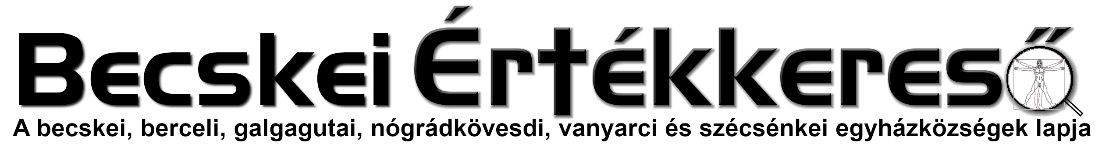 IV. évf. 15. szám Irgalmasság vasárnapja	2023. április 16.Mária nap (4./5)2. A Boldogságos Szűz Mária tisztelete (Praeorator 65 . oldal)Mária-antifónák A Mária-antifónákat Mária-ájtatosságok során használjuk. de a verzikulus és a könyörgés elhagyásával énekelhetők a szentmise vagy a zsolozsma végén is. ill. minden olyan alkalommal. amikor megfelelőnek látszik.A húsvéti időszakban mindig a Regina Coeli (Mennynek Királyné asszonya ) kezdetű antifónát énekeljük. A tobbi liturgikus időszakban az antifónák szabadon választhatók. de ha utána a verzikulust és a könyörgést is imádkozzuk. a liturgikus idő szaknak megfelelőt kell választani. Megőrizhető azonban az itt közölt sorrend is.1. ADVENTI ÉS KARÁCSONYI IDŐSZAKBANKottával: ld. SzVU 201.1. Üdvözítőnk édesanyja,Mennyeknek megnyílt kapuja,Tengerjárók szép csillaga,Boldogságos Szűz Mária!2. Légy segítség hű népednek, Az elesett bűnösöknek,Ki szülője Istenednek,Anyja lettél Teremtődnek.3. Mert angyali köszöntésreRád szállott az Úr Szentlelke.Ekkor lett az örök IgeSzűz méhednek szűz gyümölcse.4. Azért, édes Istenanyja,Légy bűnösök szószólója,Botló lábunk támasztója,Üdvösségünk nyílt kapuja.5. Adjunk hálát az Istennek,Atya, Fiú, Szentléleknek,Három személy Felségének,Egymivoltú Istenségnek.AdventbenElőimádkozó: Az Úr angyala köszöntötte a Boldogságos Szűz Máriát!Hívek: És ő méhébe fogadta Szentlélektől szent Fiát.Előimádkozó: Könyörögjünk! Kérünk téged, Úristen, öntsd lelkünkbe szent kegyelmedet, hogy akik az angyali üzenet által szent Fiadnak, Jézus Krisztusnak megtestesülését megismertük, az ő kínszenvedése és keresztje által a feltámadás dicsőségébe vitess ünk. Krisztus, a mi Urunk által.Hívek: Ámen.Karácsonyi időszakbanElőimádkozó: Szülésed után sértetlen szűz maradtál.Hívek: Istennek Szent Anyja, könyörögj értünk .Előimádkozó: Könyörögjünk! Istenünk, te Mária szűzi anyasága által örök üdvösséggel ajándékoztad meg a világot. Engedd, kérünk, hogy Isten Anyjának közbenjárását mindig érezzük , mert tőle kaptuk Fiadat , az élet szerzőjét. Aki él és uralkodik mindörökkön-örökké.Hívek: Ámen.Az antifóna és a könyörgések latinul Id. 218 oldal.2. Az ÉVKÖZI 1. HÉT HÉTFŐTŐL NAGYSZERDÁIGKottával: ld SzVU 2031. Mennyországnak Királynéja,angyaloknak szent Asszonya,Áldott gyökér, Szűz Mária,üdvözlégy, Krisztus szent Anyja!2. Teáltalad e világraúj világosság virrada.Örülj, dicsőség virága ,kinél szebb nem jött világra.3. Áldott légy, drágalátos Szűz!Isten véled, szép virág, Szűz!Mennyben szent Fiad mellett ülszTudjuk, rajtunk is könyörülsz.Előimádkozó: Tégy méltóvá minket, szent Szűz, dicséretedre!Hívek: Adj erőt ellenségeid ellen.Előimádkozó: Könyörögjünk! Légy oltalmunk, irgalmas Istenünk, hogy mi, akik Fiad édesanyjának emlékezetét ünnepeljük, közbenjárására vétkeinkből új életre támadjunk. Krisztus, a mi Urunk által.Hívek: Ámen. Az antifóna és a könyörgések latinul Id . 220 . oldal.3. HÚSVÉTI IDŐSZAKBAN Kottával: Id . SzVU 205 .1.  	Mennyek Királyné asszonya, örülj , szép Szűz, alleluja, mert kit méhedben hordozni méltó voltál, alleluja,2. Amint megmondotta vala, föltámadott, alleluja. Imádd Istent, hogy lemossa bűneinket, alleluja!Előimádkozó: Örülj és örvendezz, Szűz Mária , alleluja .Hívek:Mert valóban Feltámadott az Úr, alleluja.Előimádkozó: Könyörögjünk! Istenünk, te egyszülött Fiadnak, Urunk, Jézus Krisztusnak feltámadásával megörvendeztetted a világot. Add, kérünk, hogy az ő szent Anyjának közbenjárására eljussunk az örök élet örömébe. Krisztus, a mi Urunk által.Hívek:Ámen.Az antifóna és a könyörgések latinul ld 221 oldal.4. PÜNKÖSD UTÁNI HÉTFŐTŐL AZ ÉVKÖZI 34. HÉT SZOMBATJÁIGKottával: ld SzVU 2071. Mennyországnak Királynéja, irgalmasságnak szent anyja, élet, édesség, reménység, üdvözlégy, szép Szűz Mária.2. Évának árva fiai, számkivetett maradéki, siralminak örökösi,sok nyavalyáknak hajléki.3.  E siralomnak völgyében,kik kesergünk nagy ínségben, hozzád sóhajtunk mennyégbe, hol vagy örök dicsőségben. 4. Azért Szószólónk, szemedet, fordítsd hozzánk kegyelmedet, és a te bűnös népedetoltalmazzad, híveidet.5. ó édes Szűz, irgalmadat,mutasd meg kegyes voltodat, holtunk után szent Fiadat, mutasd meg boldogságodat.Előimádkozó:Imádkozzál érettünk Istennek szent Anyja.Hívek:Hogy méltók lehessünk Krisztus ígéreteire.Előimádkozó: Könyörögjünk! Mindenható örök Isten , aki a dicsőséges Szűz Mária testét és lelkét a Szentlélek által előkészí tetted, hogy szent Fiadnak méltó hajléka legyen: add, hogy akik emlékezetén örvendezzünk, kegyes közbenjárása által minden veszélytől és az örök haláltól meg szabaduljunk. Krisztus, a mi Urunk által.Hívek:Ámen.Az antifóna és a könyörgések latinul Id. 222 oldal.AZ EUCHARISZTIA TISZTELETE/Praeorator 55-59. oldal/1. Általános előírásoka szentségimádással kapcsolatbanAmikor a legszentebb Szentség nyilvános imádásra van kihelyezve, ugyanabban a templomi térben nem szabad szentmisét bemutatni. Ha nincs lehetőség a szentmisét különálló térben bemutatni, a szentségkitételt meg kell szakítani. Ha a szentmise és a szentségimádás külön templomi térben történik. legalább néhány hívő a szentmise alatt is maradjon a szentségimádásra kihelyezett Szentséggel.A legszentebb Szentség előtt, akár a tabernákulumban őrzik, akár imádásra kihelyezték, egyszerű térdhajtással fejezzük ki hódolatunkat.Ha a legszentebb Szentséget monstranciával helyezzük ki, négy vagy hat gyertya égjen, miként a szentmisében is, és tömjénezés is legyen. A cibóriummal történő szentségkitételnél legalább két gyertya égjen, és tömjént is lehet használni.Hosszabb szentségimádás esetén, ha kellő számú hívő hiányában a szentségkitételt megszakítás nélkül megtartani nem lehet, szabad az Eucharisztiát előre meghatározott és jelzett időben a tabernákulumba visszahelyezni, azonban legfeljebb naponta csak kétszer, pl. déltájban és éjszakára. Ez a visszahelyezés egyszerűbb módon történhet: a pap vagy a diakónus a reverenda fölé albát vagy karinget és stólát ölt, s rövid imádás és a hívekkel végzett imádság után a Szentséget a szentségházba visszahelyezi. A meghatározott időben ugyanígy történik a szentségkitétel.A rövidebb időre szóló szentségkitételt úgy kell rendezni, hogy a szentségi áldás előtt jusson elegendő idő Isten igéjének felolvasására, énekekre, imákra és csendben végzett imádságra is.Nem szabad olyan szentségkitételt tartani. mely egyedül a szentségi áldásért van.Berceli sajátosságok Mária napraSzembemiséző oltárra helyezik a monstranciátA híveknek háttal a áldoztató rács bejáratához helyezett térdeplőre térdepel a celebráns.Incenzálás. Ezalatt ének.2. Római rítus SzentségkitételMiután a hívő közösség összegyűlt. a szertartás vezetője megfelelő ének kíséretében (SzVU 110 /ÉE 175: Áldunk téged vagy SzVU 129,1 /ÉE 172 Szent vagy, Uram 1. Szent vagy, Uram szent vagy, / Minden fölött szent vagy,/ Jézus kenyér színében,/ Az Oltáriszentségben.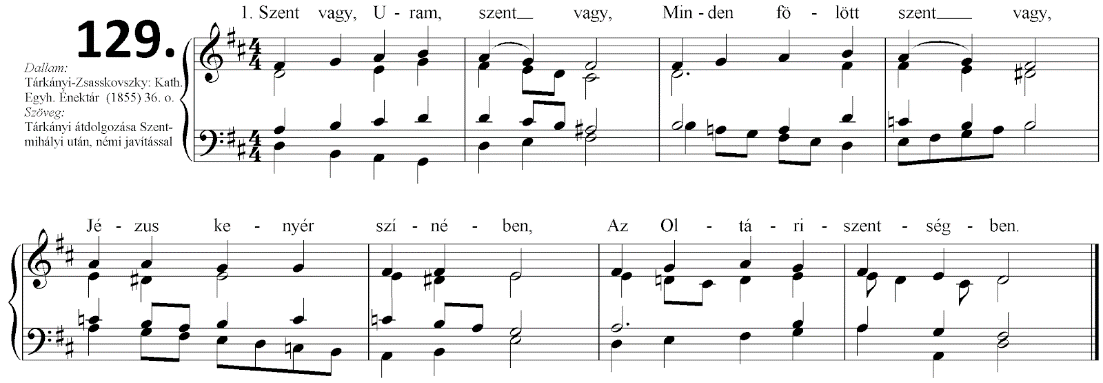 ) az oltárhoz megy. Ha az Eucharisztiát nem azon az oltáron őrzik, ahol a szentségimádás lesz, a szolgálattevő vélumot vesz a vállára és elhozza őrzési helyéről, miközben ministránsok vagy hívek égő gyertyával kísérik. A cibóriumot vagy a monstranciát a terítővel letakart oltárra helyezi. Az oltárra korporálét is kell tenni. Ha a szentségimádás hosszabb ideig tart, és monstranciával végzik, trónust használhatnak.A szentségkitétel után, amennyiben monstranciával történt, a szentséget megtömjénezik. Ezután következhetnek a szentségimádási imádságok.A szentségimádás kezdetén mondhatjuk a következő imádságot:Üdvözlégy, örökké áldott légy, az Oltáriszentségben jelen lévő isteni Fölség, Isten és ember, Krisztus Jézus! Minden áldás élő kútfeje, menny és föld Ura, Istene, akit az angyalok - mint odafenn az egekben - úgy imádnak az Oltáriszentségben.Én is, méltatlan teremtményed, leborulva imádom szent Fölségedet és teljes szívemből hálát adok neked, hogy te, Mennyei Fölség, lelkünk eledelére önmagadat adtad az Oltáriszentségben.Kérlek, Uram, ne vegyelek soha ítéletemre, hanem az üdvösség e Szentsége legyen nekem is üdvösségemre. Ámen.Amennyiben a szentségkitétel a szentmisét követi, két ostyát kell konszekrálni. Ebből az egyiket az áldozás után kell a monstranciába helyezni. Ezt követi az áldozás utáni könyörgés. A szentmise befejező része elmarad, közvetlenül az áldozás utáni könyörgést követi a tömjénezés.A szentségkitétel rendes végzője a pap vagy a diakónus, aki a szentségimádás végén, mielőtt a Szentséget a tabernákulumba visszahelyezi, megáldja vele a hívő közösséget. Ha azonban pap vagy diakónus nincs jelen. az Eucharisztiát a hívek imádására nyilvánosan kihelyezheti és a végén elteheti az akolitus és a szentáldozás rendkívüli kiszolgáltatója, ill. az Eucharisztia imádására rendelt férfi vagy női szerzetesközösség vagy világi jellegű vallásos társulat valamely tagja, akit ezzel a helyi Főpásztor megbízott. Ők elvégezhetik a szentségkitételt úgy, hogy a szentségházat kinyitják, vagy ha alkalmasabb, a cibóriumot az oltárra helyezik, vagy a szentostyát a monstranciába teszik. A szentségimádás végén a Szentséget a szentségházba visszatehetik, nekik azonban nem szabad azzal áldást adniuk.A szentségkitételt végző pap vagy diakónus, a reverenda fölé albát vagy karinget öltsön és fehér stólát vegyen magára. A szentségimádás végén pedig a szentségi áldásra, amikor a szentségkitétel monstranciával történik, a pap és a diakónus fehér színű palástot és vélumot használjon: ha a szentségkitétel cibóriummal történt, akkor az áldásnál elég a vélum használata.HIRDETÉSEKFelnőtt asszisztenciára felnőtt férfiakat, valamint ministránsnak gyerekek és fiatalok jelentkezését is várjuk.2023.04.17.	H	10:30	Szentmise és a Becskei Templomfelújítás munkáinak megáldása		19:00	Jegyeskurzus a Berceli Plébánián2023.04.18.	H	10:00	Szentmise a Cserhátsurányi Stadion és Tornateremben				Jubiláns paptestvérek közös szentmiséje2023.04.19.	Sz	08:30	Szentmise a Nógrádkövesdi Templomban		10:00	Mária napi megbeszélés az EWTN Berceli központjában		10:30	EWTN műsorán: Angelika anya születésnapjára készülünk2023.04.20.	Cs	08:30	Szentmise a Berceli Templomban		11:00	Angelika anya az EWTN alapítójának 100. születésnapja2023.04.14.	P	10:00	TAVASZI CSALÁDPASZTORÁCIÓS TALÁLKOZÓ: A találkozó témája a házassági katekumenátus lesz. A Familiaris consortio apostoli buzdítás kijelöli – a keresztségi katekumenátus analógiájából kiindulva – a házasságra való felkészítés folyamatának szakaszait: távoli, közeli, közvetlen felkészítés és a házastársak későbbi kísérése (vö. 66. pont). „Szeretném nyomatékosan kérni a házassági katekumenátus melletti elköteleződést. Ennek a fiataloknak és házaspároknak szánt nélkülözhetetlen foglalkozássorozatnak az a célja, hogy a két szentség – a keresztség és a házasság – kegyelme által támogatva újjáélessze keresztény öntudatukat. Amint más alkalmakkor is hangsúlyoztam, a katekumenátus önmagában egyetlen, mivel a keresztségben gyökerezik, ugyanakkor az életben szükség van a folyamatos jellegre, hiszen a házasság szentségének kegyelme is folyamatos” (Ferenc pápa: Beszéd a Rota Romana Bíróság törvénykezési évének megnyitása alkalmából, 2018. január 29.).Regisztráció: https://forms.gle/NsGmBvZ1hLPUZa3Q9Jelentkezési határidő: 2023. április 17.2023.04.22.	Sz	A Föld napja Egy nap a holnapért, a klímáért! Létünk alapja az élővilág változatosságának megőrzése – erre figyelmeztet a 33. magyar és az 53. világméretű Föld napja, melynek kiemelt témája maradt a biológiai sokféleség megőrzése is. Az emberiség túlterjeszkedése agyonnyomja a vadvilágot, túlfogyasztunk és túlterjeszkedünk, ezt jelzi évről évre a WWF Élő bolygó jelentése. Az emberiség beavatkozása a természet évezredes egyensúlyába veszélyezteti a vadonélők, köztük a beporzó rovarok, növények létét. A biológiai sokféleség csökkenésének 60%-áért étrendünk, pontosabban az állatok takarmánya felel. Sebezhetőségünkre figyelmeztetett a koronavírussal a természet - legyen az idei Föld napja is önszerveződő, közösségépítő! Tegyünk végre, kezdjük ma!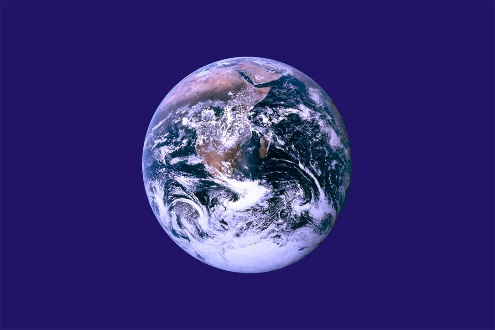 Mit tehetsz Te? Sokat. Építs közösséget, zöldítsd környezetedet, ültess fát, termelj haszonnövényeket, komposztálj, éheztesd a kukát, szigetelj, közlekedj közösen, ne vásárolj csomagoltat, élj műanyagok nélkül, válts környezetbarát szerekre, félkész, kész helyett egyél friss hazait, egyél kevesebb állatit... ajándék a környezetnek, egészségednek. Minden héten.A Föld napja mára a legnagyobb önszerveződő környezeti megmozdulássá vált Magyarországon. Az egyházunk különösen elkötelezett a Föld napja mozgalom és a környezetvédelem mellett. Arra hívjuk a testvéreket, hogy mindenki ültessen ezen a napon egy fát a kertjében. Törekedjünk a Laudato si enciklika irányelveinek megismerésére, és életünk részévé tételére. A Föld Isten ajándéka az embernek, amit óvnunk védenünk és őriznünk kell. Járjunk elő jó példával, hogy a helyi önkormányzatok és oktatási intézmények is átvegyék a jó példákat tőlünk.		10:00	Engesztelő nap Bercelen		17:00	Szentmise a Berceli Templomban Szentmise 				Elh Medla Lászlóné Kiss Magdolna 1 évfordulója 2 hsz2023.04.23.	V		08:30	Szentmise a Berceli Templomban		10:30	Szentmise a Becskei Templomban		10:30	Szentmise a Galgagutai Templomban		12:00	Szentmise a Nógrádkövesdi Templomban		12:00	Igeliturgia a Szécsénkei Templomban2023.05.06.Sz		EWTN Mária nap a békéért a Berceli Templomban		15:00	Irgalmasság rózsafüzére, keresztút, alatta gyóntatás		16:00	Rózsafüzér közben buzdítás, katekézis 		17:00	Szentmise a Berceli Templomban EWTN közvetítésselFőcelebráns: Kemenes Gábor atya Körmenet a Berceli hordozható Mária kegyképpel, 				utána Szentségimádás és szentségi áldásRómai Katolikus Plébánia 2687 Bercel, Béke u. 20.tel: 0630/455-3287 web: http://bercel.vaciegyhazmegye.hu, e-mail: bercel@vacem.huBankszámlaszám: 10700323-68589824-51100005